Vorrübergehend veränderte Abholzeiten in der OGS Palenberg während der Corona-PandemieLiebe Eltern,die Corona-Pandemie stellt uns vor dem Hintergrund der aktuell hohen Fallzahlen weiter vor viele Herausforderungen. Daher haben spielend Lernen e.V. – AWO Betreuung in Schulen, Schulleitung und Stadtverwaltung Möglichkeit zur Entzerrung der Situation beratschlagt.Gemeinsam haben wir entschieden, den bislang vorgeschriebenen Zeitrahmen vorübergehend ab Dienstag, 01.12.2020, zu ändern. Dies bedeutet, dass die Kinder vorübergehend bereits um 14.00 Uhr abgeholt werden können, soweit das von Ihnen gewünscht ist und umgesetzt werden kann. Die Betreuungsmöglichkeit bis 15.00 Uhr (Notbetreuung bis 16 Uhr) wird weiter ermöglicht. Die Nutzung der veränderten Abholzeit ist nur nach vorheriger Absprache mit der der OGS-Koordinatorin, Frau Wentz oder deren Vertretung Frau Honigs möglich. Aus organisatorischen Gründen können die veränderten Abholzeiten nur für ganze Wochen und nicht für einzelne Tage angeboten werden.Bitte geben Sie hierzu eine Rückmeldung bis spätestens zum 27.11.2020, per E-Mail ogs@ggs-palenberg.de      Telefon: 02451- 6281752     Sprechzeiten 10.30 Uhr bis 11.30 Uhr Bitte beachten Sie zudem:Die Kinder des ersten und zweiten Schuljahres können in dem Zeitrahmen bis 14:00 Uhr am Mittagessen teilnehmen. Die Kinder des dritten und vierten Schuljahres können in dem Zeitrahmen bis 14:00 Uhr nicht am Mittagessen teilnehmen.Hausaufgabenzeiten können im zeitlichen Rahmen des außerunterrichtlichen Angebots bis 14:00 Uhr für alle Jahrgänge nicht angeboten werden.Die Elternbeiträge werden aufgrund der vorrübergehenden veränderten Betreuungszeit nicht gemindert und müssen weiter in voller Höhe gezahlt werden.Die Kosten für das Mittagessen werden Ihnen bei Nutzung der Abholzeit um 14:00 Uhr erstattet. Sobald im Kreis Heinsberg die 7-Tage-Inzidenz unter 35/ 100.000 Einwohner liegt oder eine entzerrte Betreuung wieder möglich ist, werden die angebotenen Abholzeiten wieder aufgehoben und die regulären Betreuungszeiten wieder in Kraft gesetzt. Wir geben Ihnen hierzu zeitnah eine Rückmeldung.Durch diese Maßnahme erhoffen wir uns, dass weiter eine durchgängige Betreuung für alle Schüler/_innen gleichermaßen gewährleistet bleibt. Für Rückfragen stehen wir Ihnen gerne zur Verfügung. 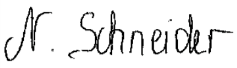 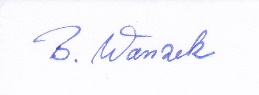 Schulleitung		Koordinatorin 	    stellv. Koordinatorin	spielend Lernen e.V.	  B. Wanzek	            Ch. Wentz	    G. Honigs	                       Nathalie Schneider